К вниманию хозяйствующих субъектов АПКРеспублики ДагестанТракторы «БЕЛАРУС» от дистрибьютора тракторного заводаМинсельхозпрод РД доводит до сведения хозяйствующих субъектов АПК, что ООО «Каспий» (официальный дилер ООО «Автозавод ГАЗ», ООО «Ульяновский автомобильный завод» и ООО «Павловский автобусный завод») с целью открытия на территории Республики Дагестан дилерского центра от ОАО «Минский тракторный завод» приступил к реализации тракторов модельного ряда «БЕЛАРУС».В настоящее время на площадке ООО «Каспий» имеются в наличии тракторы МТЗ-82.1, принимаются заявки все марки и модификации тракторов, выпускаемые ОАО «Минский тракторный завод». Более того, Общество торгует запасными частями и налаживает сервисные услуги.Закупка тракторов ООО «Каспий» осуществляет непосредственно у дистрибьютора тракторного завода, осуществляется техническое сопровождение тракторов в период гарантийного срока.Контактная информация ООО «Каспий»: г. Махачкала, расположено на федеральной трассе Р-217 «Кавказ» (около Южного дербентского поста ГИБДД), менеджер – 8 964 670 05 05 Сулейман.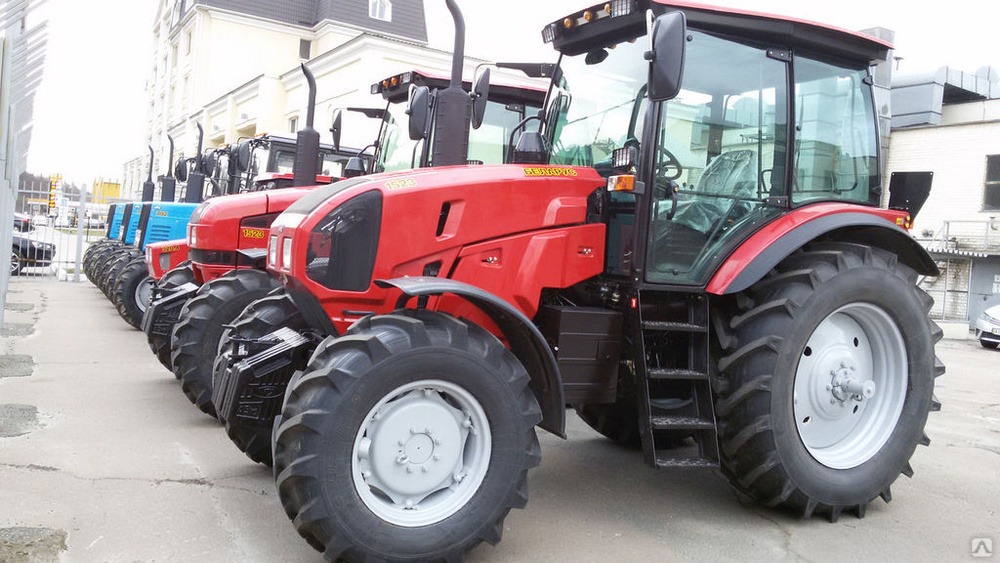 